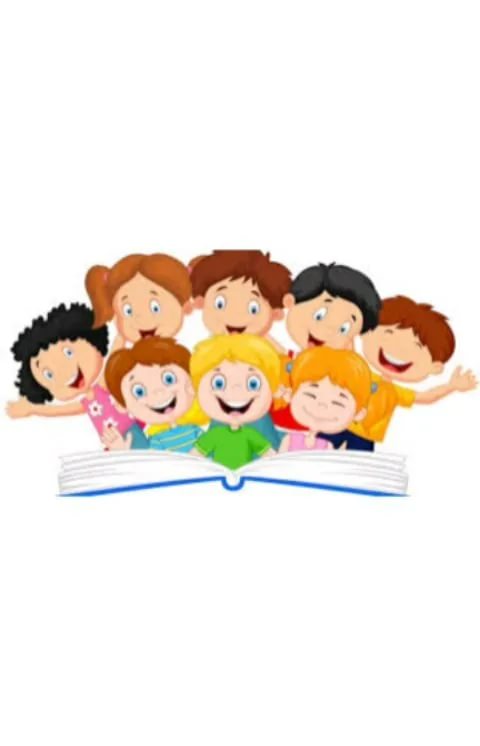 Гуманитарный проект«Мы дети твои, Беларусь!»ГУК «Пуховичская центральная районная библиотека» Цель проекта:  способствовать воспитанию гражданственности, патриотизма, нравственности, повышать интерес к истории своей страны, её культуре, традициям, обычаямБудем рады сотрудничеству!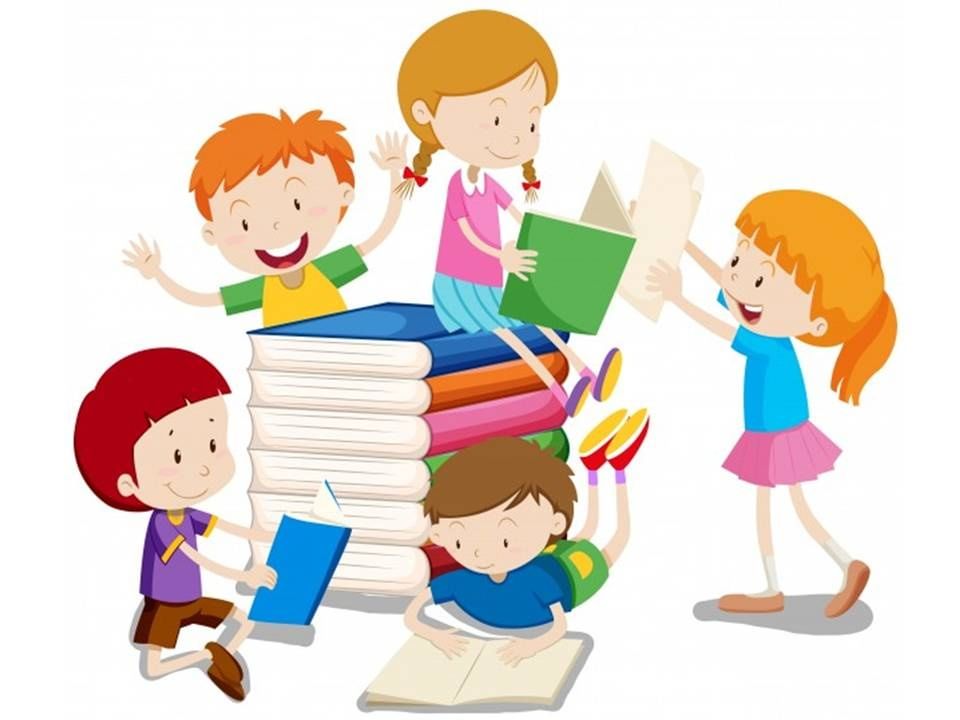 Humanitarian project «We are your children, Belarus!»State Cultural Institution "Pukhovichi Central District Library»Project goal: to promote the education of citizenship, patriotism, morality, to increase interest in the history of their country, its culture, traditions, customsWe will be glad to cooperate1. Наименование проекта «Мы дети твои, Беларусь!»1. Наименование проекта «Мы дети твои, Беларусь!»2. Срок реализации проекта: 5 лет2. Срок реализации проекта: 5 лет3. Организация-заявитель, предлагающая проект: Государственное учреждение культуры «Пуховичская центральная районная библиотека», Свислочская горпоселковая библиотека 3. Организация-заявитель, предлагающая проект: Государственное учреждение культуры «Пуховичская центральная районная библиотека», Свислочская горпоселковая библиотека 4. Цель проекта Способствовать воспитанию гражданственности, патриотизма, нравственности, повышать интерес к истории своей страны, её культуре, традициям, обычаям4. Цель проекта Способствовать воспитанию гражданственности, патриотизма, нравственности, повышать интерес к истории своей страны, её культуре, традициям, обычаям5. Задачи, планируемые к выполнению в рамках реализации проекта: - формирование информационных ресурсов, способствующих воспитанию патриотизма;- укрепление совместного сотрудничества библиотеки с учреждениями образования и культуры;- вовлечение детей и молодёжи в подготовку мероприятий, приуроченных к важным событиям страны;- мотивация  чтения литературы по истории  и культуре своей страны;                                               - помощь в формировании гражданско-патриотической позиции детей и молодёжи через систему традиционных дел                                                                                                                   5. Задачи, планируемые к выполнению в рамках реализации проекта: - формирование информационных ресурсов, способствующих воспитанию патриотизма;- укрепление совместного сотрудничества библиотеки с учреждениями образования и культуры;- вовлечение детей и молодёжи в подготовку мероприятий, приуроченных к важным событиям страны;- мотивация  чтения литературы по истории  и культуре своей страны;                                               - помощь в формировании гражданско-патриотической позиции детей и молодёжи через систему традиционных дел                                                                                                                   6. Целевая группа: дети школьного возраста, молодёжь г.п. Свислочь, гости Пуховичского района6. Целевая группа: дети школьного возраста, молодёжь г.п. Свислочь, гости Пуховичского района7. Краткое описание мероприятий в рамках проекта:  Мероприятия будут проводиться совместно с общеобразовательной школой, Домом культуры, детской школой искусств. Активно будем сотрудничать с Советом ветеранов.Успешное формирование информационных ресурсов и проведение мероприятий будут способствовать: - осознанию подрастающим поколением того, что настоящий гражданин изучает, сохраняет и приумножает историко-культурное, духовное наследие своей Родины.                           - формированию чувства гордости за свою Родину, за её национальную культуру, героическое прошлое. 7. Краткое описание мероприятий в рамках проекта:  Мероприятия будут проводиться совместно с общеобразовательной школой, Домом культуры, детской школой искусств. Активно будем сотрудничать с Советом ветеранов.Успешное формирование информационных ресурсов и проведение мероприятий будут способствовать: - осознанию подрастающим поколением того, что настоящий гражданин изучает, сохраняет и приумножает историко-культурное, духовное наследие своей Родины.                           - формированию чувства гордости за свою Родину, за её национальную культуру, героическое прошлое. 8. Общий объем финансирования (в долларах США): 100008. Общий объем финансирования (в долларах США): 10000Источник финансированияОбъём финансирования (в долларах США)Средства донора9000Софинансирование10009. Место реализации проекта (область/район, город):Место реализации проекта (область/район, город) Минская область, Пуховичский район, г.п. Свислочь9. Место реализации проекта (область/район, город):Место реализации проекта (область/район, город) Минская область, Пуховичский район, г.п. Свислочь10. Контактное лицо: Андросова Алла Леонидовна, директор ГУК «Пуховичская центральная районная библиотека», контактный телефон: 8(01713)35834, +375(25)9535318mg-det-lib@yandex.ru10. Контактное лицо: Андросова Алла Леонидовна, директор ГУК «Пуховичская центральная районная библиотека», контактный телефон: 8(01713)35834, +375(25)9535318mg-det-lib@yandex.ru1.Project name «We are your children, Belarus!»Project name «We are your children, Belarus!»2.The project implementation period  5 yearsThe project implementation period  5 years3.Applicant organization offering the project State Cultural Institution "Pukhovichi Central District Library", Svisloch city village LibraryApplicant organization offering the project State Cultural Institution "Pukhovichi Central District Library", Svisloch city village Library4.Project goal Тo promote the education of citizenship, patriotism, morality, to increase interest in the history of their country, its culture, traditions, customsProject goal Тo promote the education of citizenship, patriotism, morality, to increase interest in the history of their country, its culture, traditions, customs5.Tasks planned for implementation within the framework of the project - formation of information resources that promote the education of patriotism; - strengthening the joint cooperation of the library with educational and cultural institutions; - involvement of children and young people in the preparation of events dedicated to important events in the country; - motivation to read literature on the history and culture of their country; - assistance in the formation of a civil and patriotic position of children and young people through the system of traditional affairsTasks planned for implementation within the framework of the project - formation of information resources that promote the education of patriotism; - strengthening the joint cooperation of the library with educational and cultural institutions; - involvement of children and young people in the preparation of events dedicated to important events in the country; - motivation to read literature on the history and culture of their country; - assistance in the formation of a civil and patriotic position of children and young people through the system of traditional affairs6.Target Group School-age children, youth of Svisloch, guests of Pukhovichi districtTarget Group School-age children, youth of Svisloch, guests of Pukhovichi district7.Brief description of the project activities The events will be held jointly with the General Education School, the House of Culture, and the children's Art School. We will actively cooperate with the Council of Veterans. The successful formation of information resources and the holding of events will contribute to: - the awareness of the younger generation that a real citizen studies, preserves and multiplies the historical, cultural, and spiritual heritage of their Homeland. - the formation of a sense of pride for their homeland, for its national culture, heroic past.Brief description of the project activities The events will be held jointly with the General Education School, the House of Culture, and the children's Art School. We will actively cooperate with the Council of Veterans. The successful formation of information resources and the holding of events will contribute to: - the awareness of the younger generation that a real citizen studies, preserves and multiplies the historical, cultural, and spiritual heritage of their Homeland. - the formation of a sense of pride for their homeland, for its national culture, heroic past.8.Total funding (in US dollars) 10000Total funding (in US dollars) 100008.Source of fundingAmount of funding8.Donor funds90008.Co-financing10009.Project location (region/district, city)Minsk region, Pukhovichy district, SvislochProject location (region/district, city)Minsk region, Pukhovichy district, Svisloch10.Contact personAlla Leonidovna Androsova, Director of the Pukhovichi Central District Library, contact phone: 8(01713)35834, +375(25)9535318 mg-det-lib@yandex.ruContact personAlla Leonidovna Androsova, Director of the Pukhovichi Central District Library, contact phone: 8(01713)35834, +375(25)9535318 mg-det-lib@yandex.ru